HILTON HOTEL & CONFERENCE CENTRE : Route François Peyrot 34 – 1218 Le Grand Saconnex - Switzerland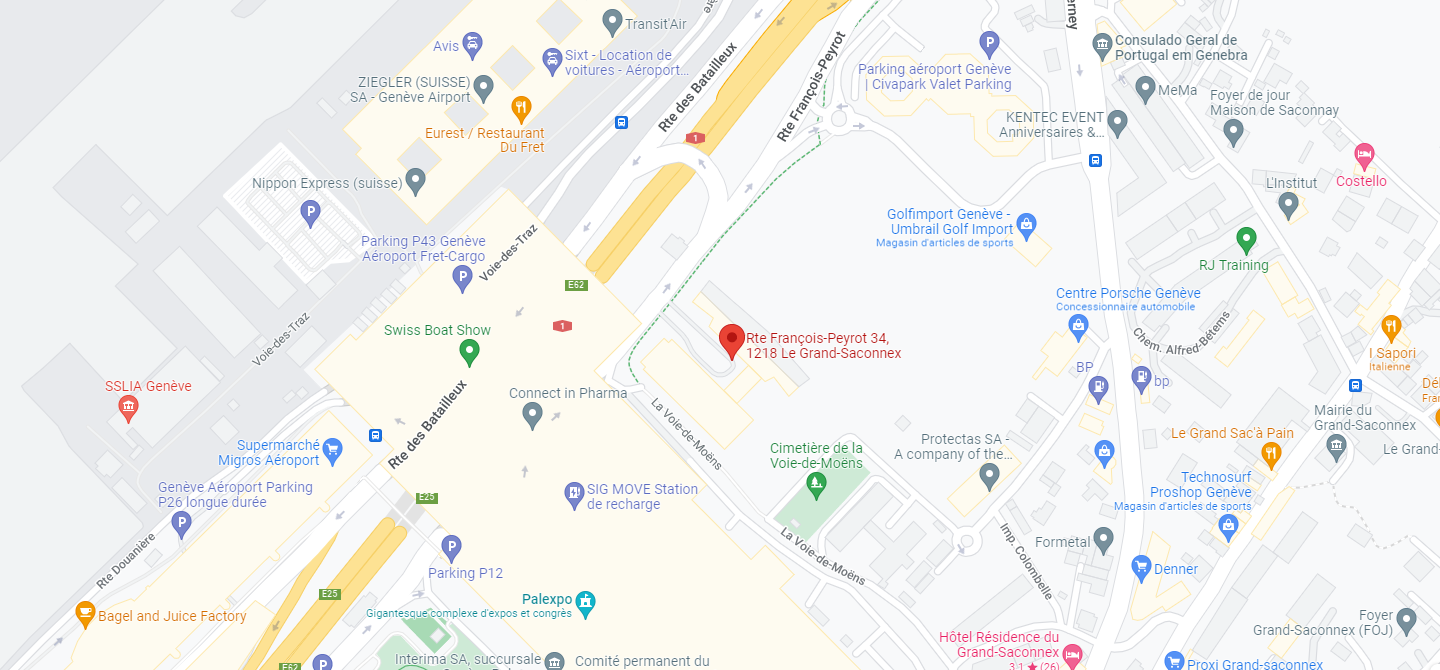 